2019国培--小学语文4坊-学习组2组第一次教学研修包晓月和郑平同课异构授课图片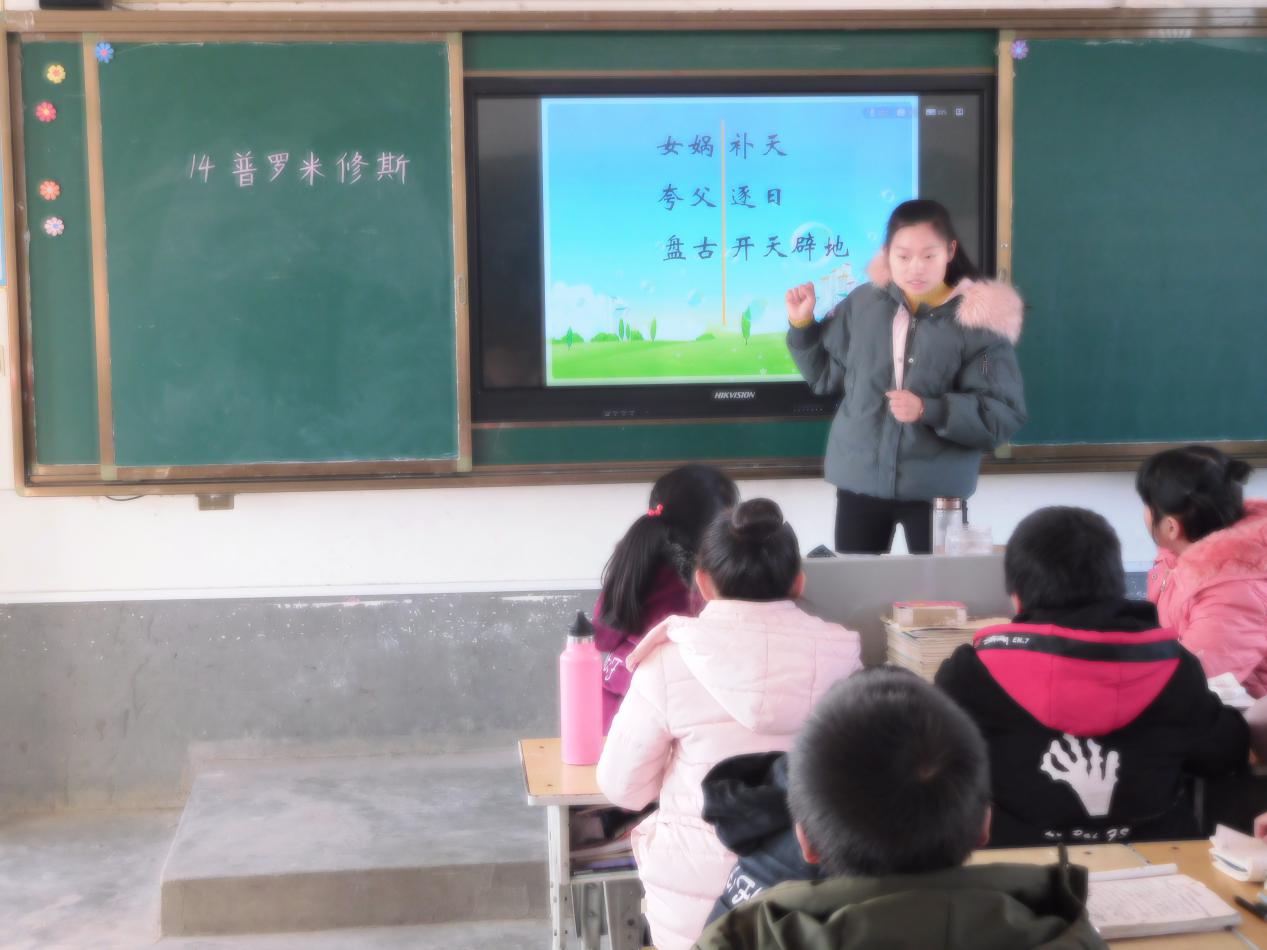 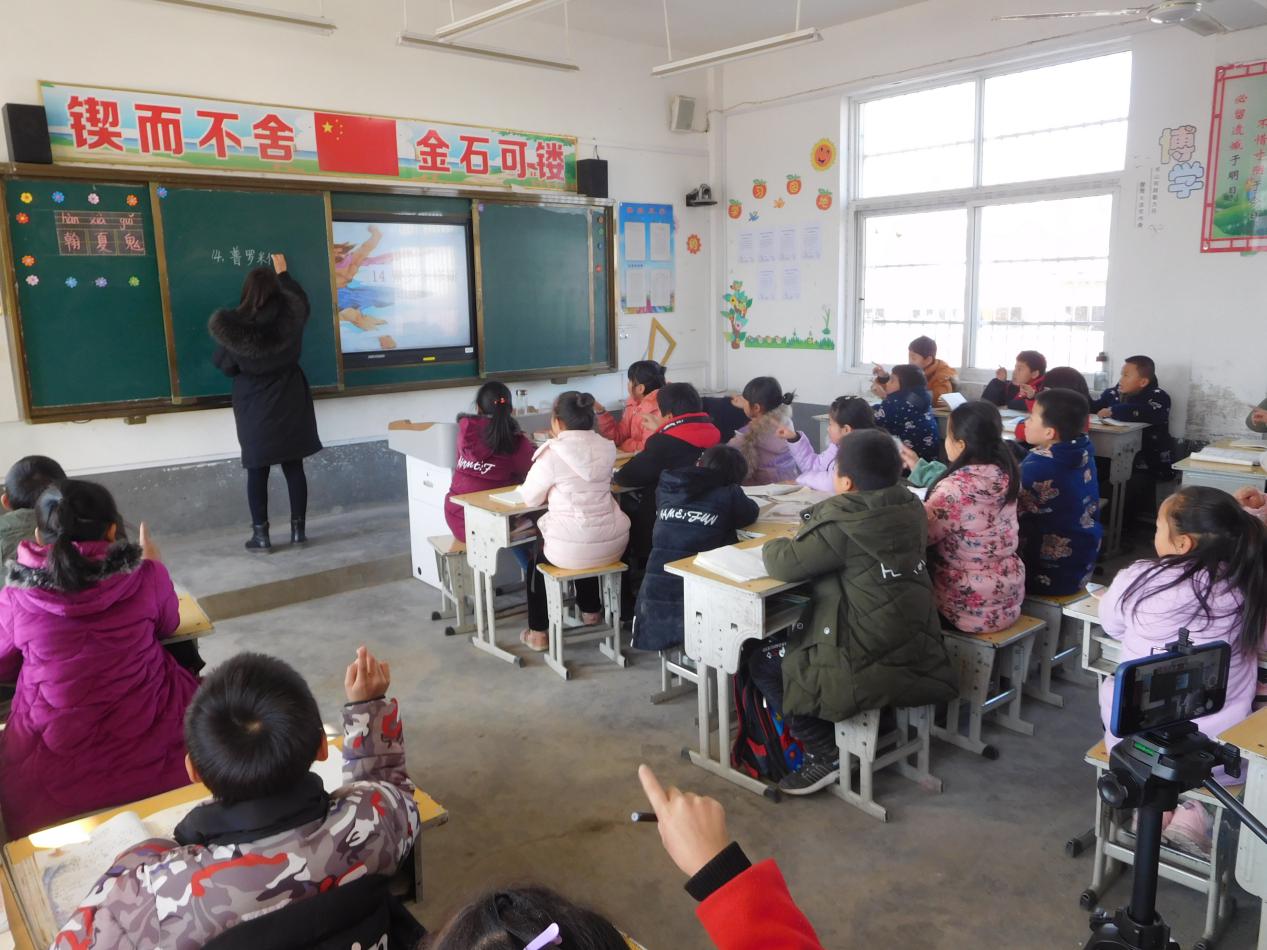 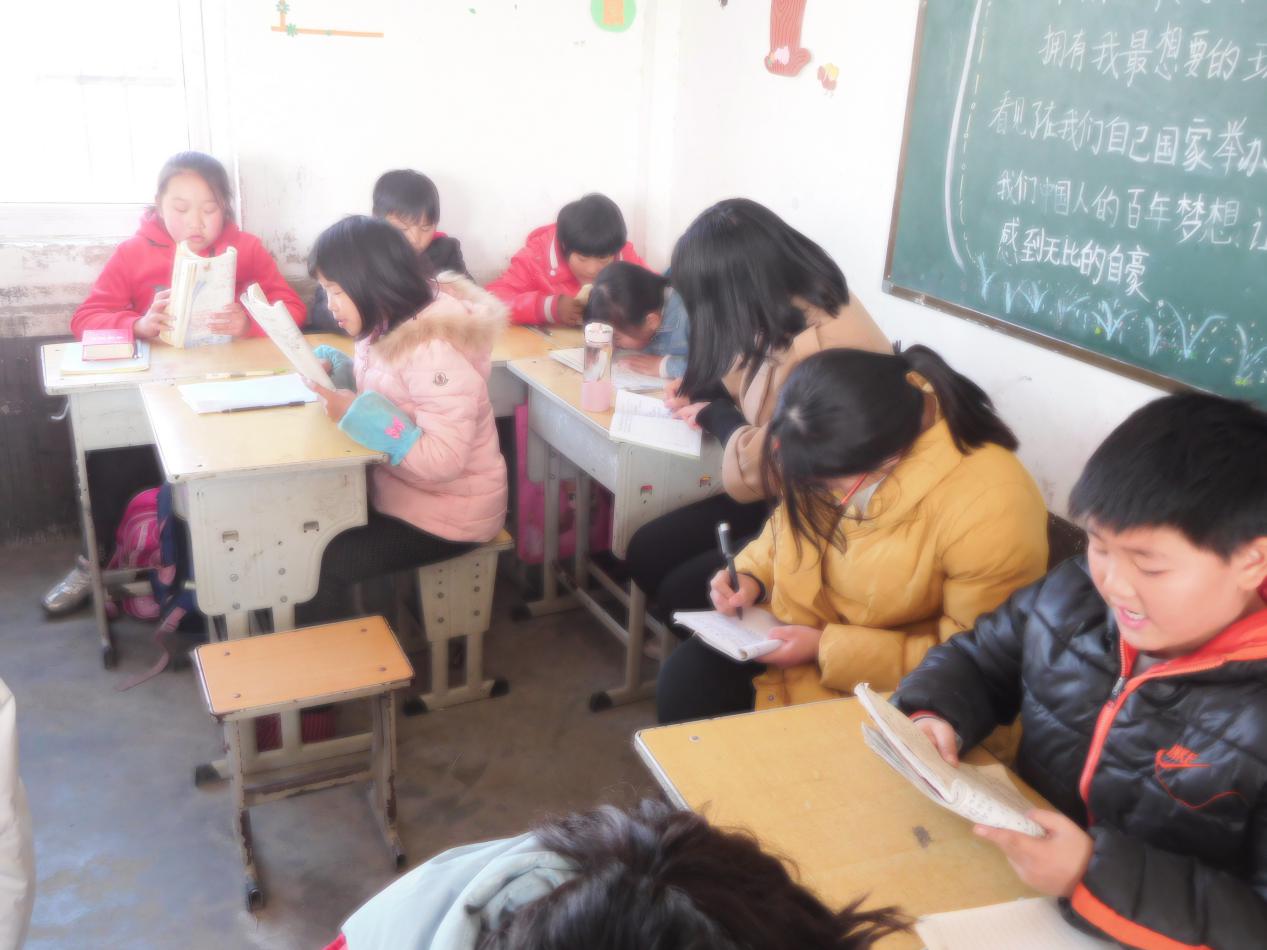 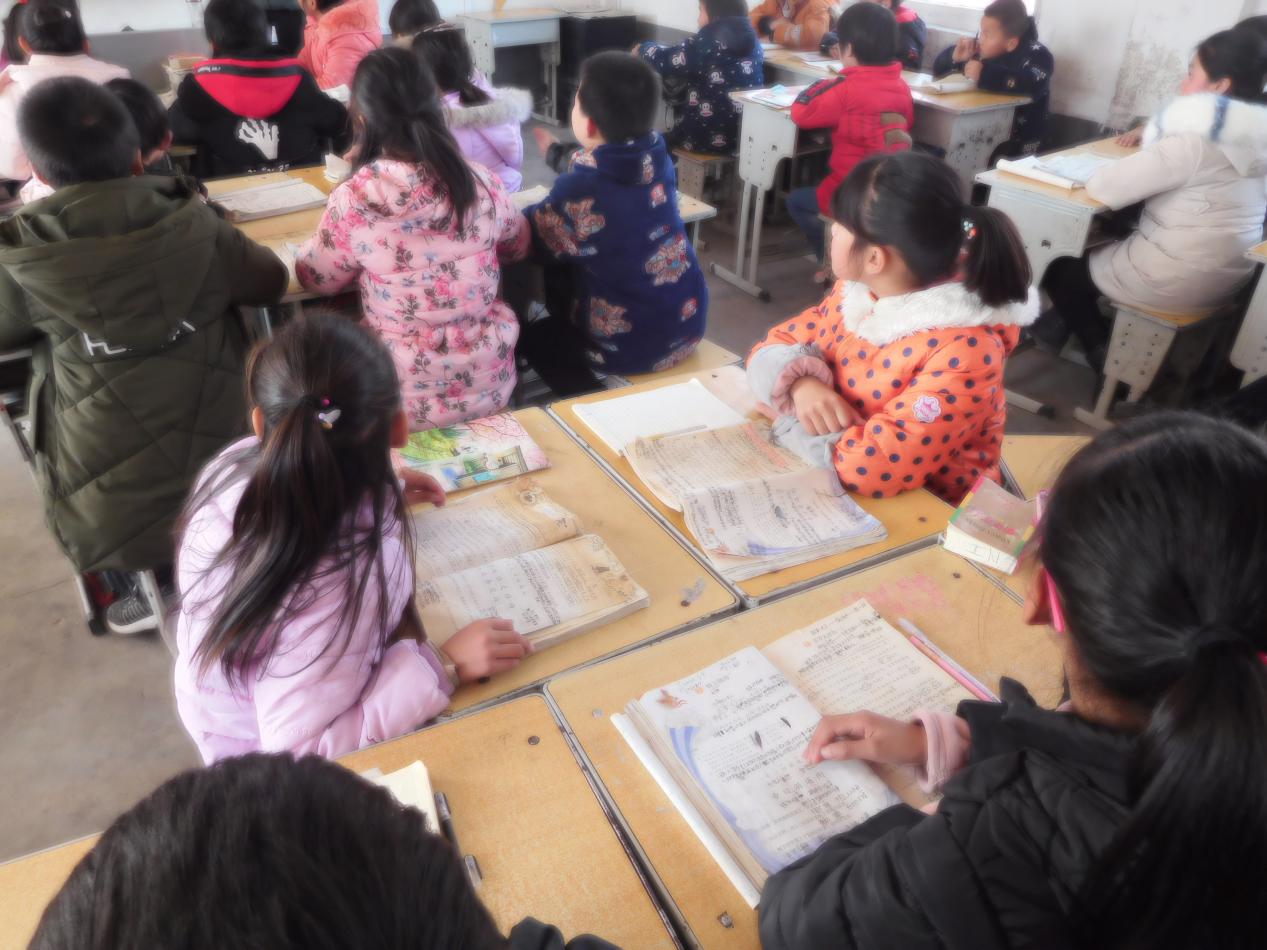 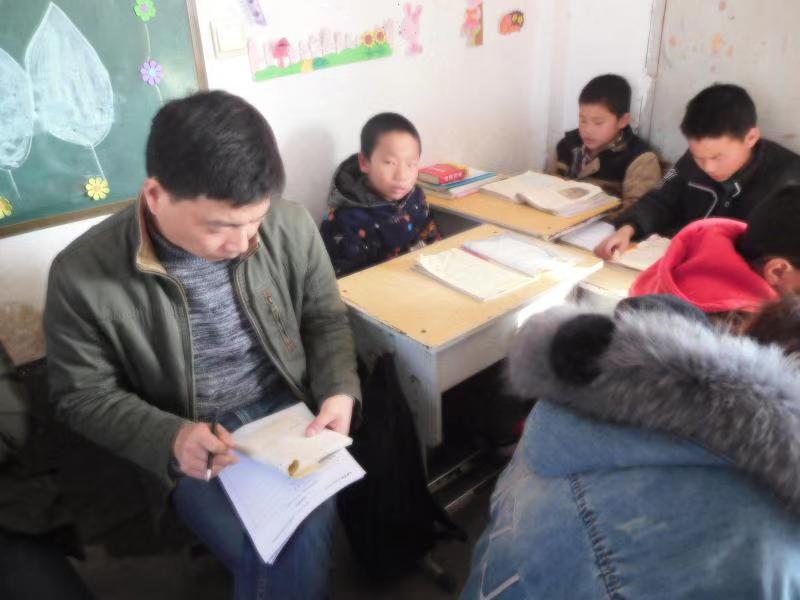 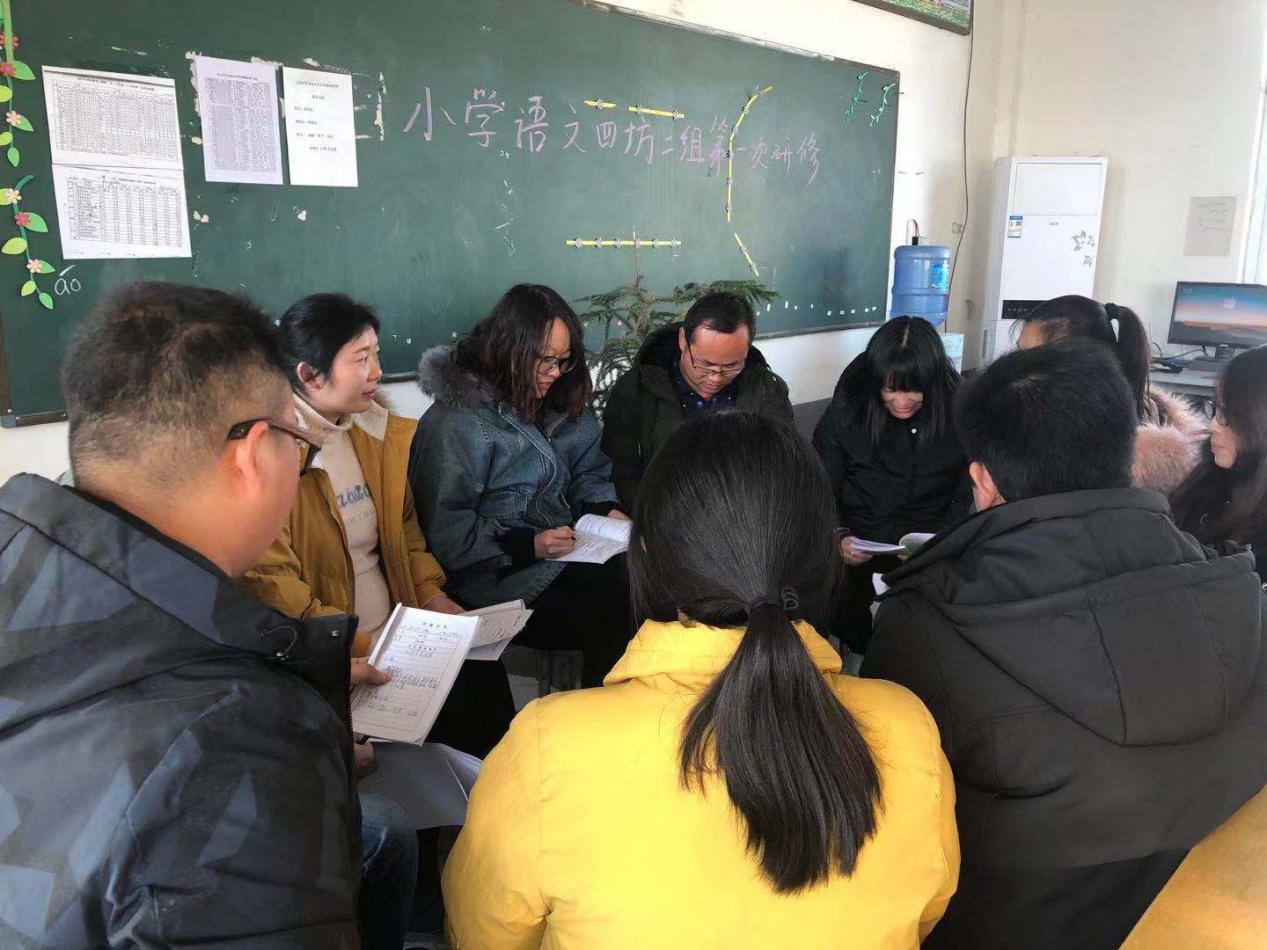 